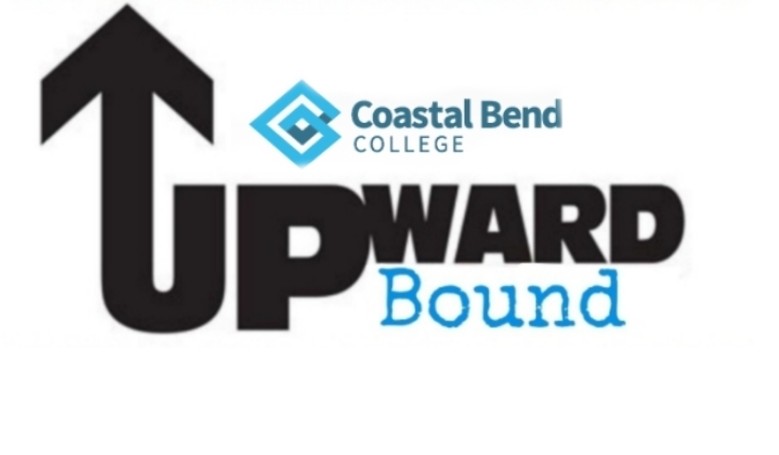 Please fill out the following information and email back to your advisor:Amanda Ramirez (Upward Bound: AC Jones, Mathis, Pettus)  alramirez1@coastalbend.edu.Stephanie Hollis (Upward Bound Rural: George West, Sinton, Odem) shollis@coastalbend.eduIf you have trouble sending this back as an attachment, feel free to just email the answers back. Name: Grade & School:Cell Phone: Email: Parent Name:Parent Phone number:Parent Email: Are you interested in participating in any of the following clubs?STEM Club _______Media Club ______Art Club _________Book Club________Are you interested in participating in any of the following clubs?STEM Club _______Media Club ______Art Club _________Book Club________